Training Registration Form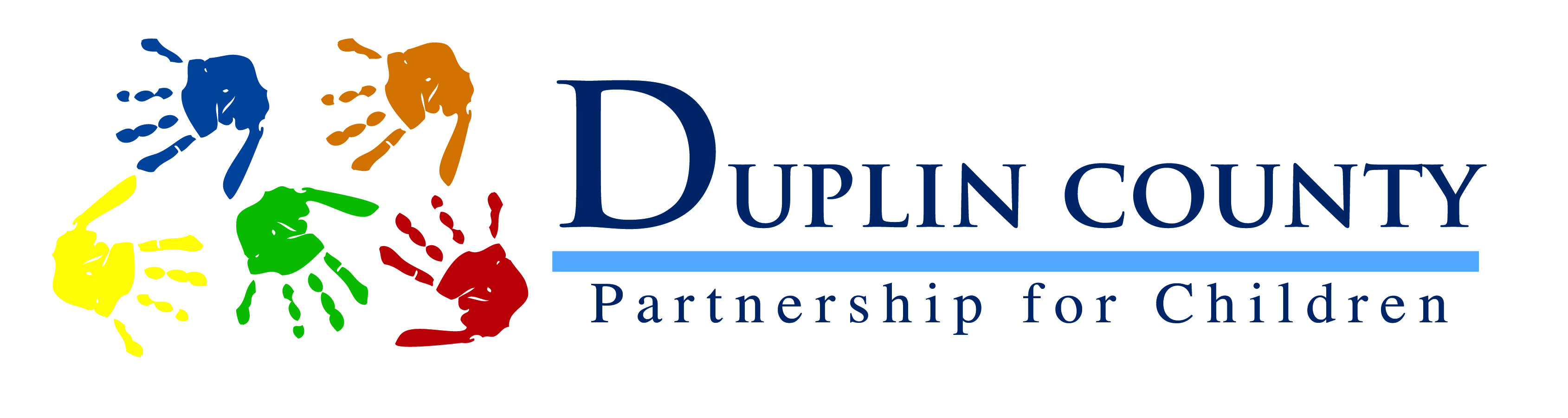 Please print clearlyTitle of Workshop: ____________________________________________________________________Date of Workshop: ____________________________________________________________________Name of Center or Home: ______________________________________________________________Facility Number: _________________________                              If you have more than 10 participants, please complete additional form(s)Cost of workshop per participant:	$__________       Total amount sent:	  $__________Please mail checks to:  Duplin County Partnership for Children			  PO 989			  Kenansville, NC 28349NO PERSONAL CHECKS WILL BE ACCEPTED ONLY CASHIER CHECKS OR MONEY ORDERS!Registrations that are mailed after the deadline will only be accepted if there is space available. No registrations will be accepted within 24 hours of a workshop. You are not considered registered until we receive your completed form(s) and payment.  We will call you to confirm that all documents have been received.  Make copies of this form for future usePlease call Karen Pacheco at (910) 296-2000 with any questions.Name(s) of Participant(s)Daytime PhoneEvening Phone